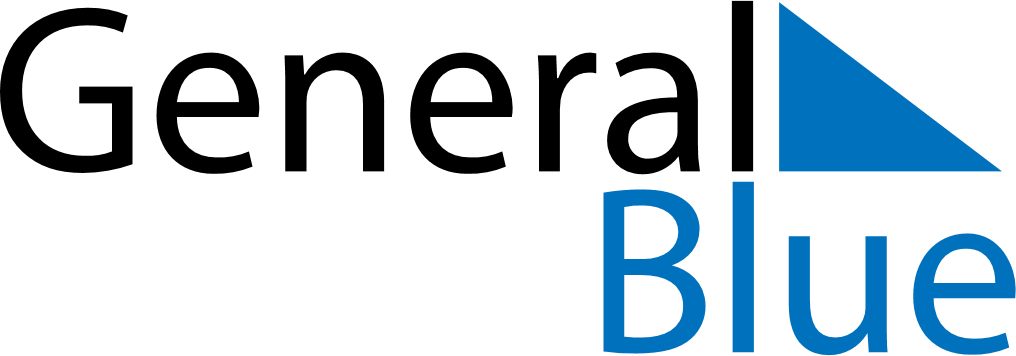 2025 – Q2Isle of Man  2025 – Q2Isle of Man  2025 – Q2Isle of Man  2025 – Q2Isle of Man  2025 – Q2Isle of Man  AprilAprilAprilAprilAprilAprilAprilMONTUEWEDTHUFRISATSUN123456789101112131415161718192021222324252627282930MayMayMayMayMayMayMayMONTUEWEDTHUFRISATSUN12345678910111213141516171819202122232425262728293031JuneJuneJuneJuneJuneJuneJuneMONTUEWEDTHUFRISATSUN123456789101112131415161718192021222324252627282930Apr 18: Good FridayApr 20: Easter SundayApr 21: Easter MondayMay 5: Early May bank holidayMay 26: Spring bank holidayJun 13: Tourist Trophy, Senior Race DayJun 15: Father’s Day